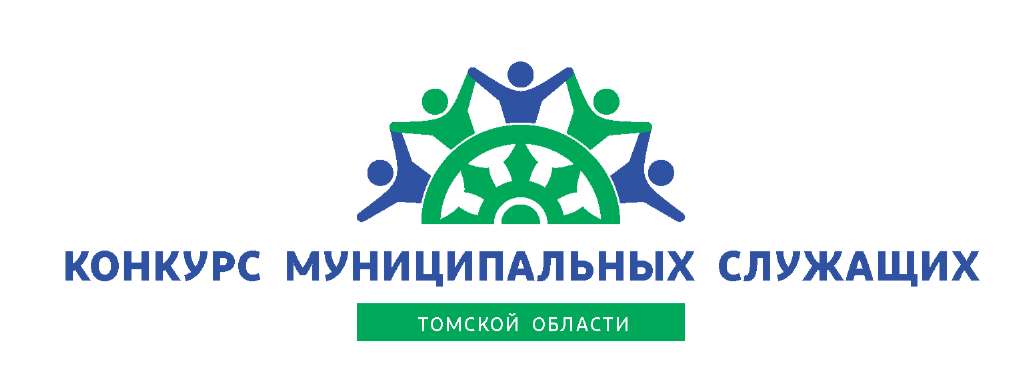 1 сентября 2019 года стартует Конкурс на звание 
«Лучший муниципальный служащий в Томской области» в 2019 году.Приглашаем всех муниципальных служащих участвовать в Конкурсе.В соответствии с Планом совместных действий исполнительных органов государственной власти Томской области и органов местного самоуправления муниципальных образований Томской области на 2019 год по итогам XIV Съезда Совета муниципальных образований Томской области  1 сентября 2019 года стартует конкурс на звание «Лучший муниципальный служащий в Томской области» в 2019 году.ЦЕЛИ КОНКУРСА:Повышение престижа муниципальной службы в Томской области.Продвижение передового опыта муниципального управления.Выявление и поддержка муниципальных служащих Томской области, имеющих значительные достижения в области местного самоуправления.ЭТАПЫ КОНКУРСА:Регистрация (дистанционно) – сентябрь.I этап «Тестирование» (дистанционно) – октябрь.II этап «Полуфинал» (дистанционно) – ноябрь.Финал  (очно в Томске) – декабрь.Конкурс проводится отдельно по группам и номинациям, в которые включаются муниципальные образования в зависимости от их статуса.Приглашаем принять участие в Конкурсе всех муниципальных служащих Томской области. Регистрация открыта с 01 по 30 сентября 2019 года.Принять участие в Конкурсе ссылка на регистрациюhttp://rrctomsk.ru/gossluzhba/konkurs-luchshii-munitcipalnyi-sluzhashchii